Nr. 313/ 20.02.2023                                                            A N U N Ț          Direcția Administrare Active din Proiecte cu Finanțare Europeană Giurgiu organizează în data de 02.03.2023 începând cu ora 10°°, la sediul direcției din Giurgiu, strada Aleea Plantelor, nr.4, licitaţie publică pentru închirierea, pe o perioadă cuprinsă între o lună și 2 ani, a spațiilor și activelor din incinta Pieței de Pește aflată în Giurgiu, strada Aleea Plantelor, nr.4:VITRINĂ FRIGORIFICĂ NR. 2VITRINĂ FRIGORIFICĂ NR. 3LADĂ FRIGORIFICĂ       NR.3SALĂ DE PREZENTARE         suprafață 100 m²TEREN ÎN INCINTA PIEȚEI   suprafață 30m²        Închirierea  se va face în vederea comercializării și /sau depozitării alimentelor, în conformitate cu Regulamentul privind închirierea spațiilor și activelor din incinta Pieței de  Pește a Municipiului Giurgiu, aprobat prin H.C.L.M nr. 394 / 20.12.2022          Documentaţia de licitație poate fi solicitată de la sediul Direcției Administrare Active din Proiecte cu Finanțare Europeană Giurgiu începând cu data de 20.02.2023, iar ofertele pot fi depuse până la data de 01.03.2023, ora 16ºº.       Informaţii suplimentare pot fi obţinute la adresa de e-mail: adinfondurieuropene@yahoo.com.Persoane de contact :	Ionescu Dragoș  – Director – telefon 0724.097.674 ;DIRECTOR,Ionescu Dragoș Marian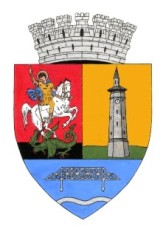 CONSILIUL LOCAL AL MUNICIPIULUI GIURGIUDIRECȚIA ADMINISTRARE ACTIVE DIN PROIECTECU FINANȚARE EUROPEANĂStr. Aleea Plantelor nr. 4e-mail:adinfondurieuropene@yahoo.come-mail:adinfondurieuropene@yahoo.comDAAPFE este operator dedate cu caracter personalCIF 35533626 , Tel/Fax: 0346/566.946  CIF 35533626 , Tel/Fax: 0346/566.946  DAAPFE este operator dedate cu caracter personal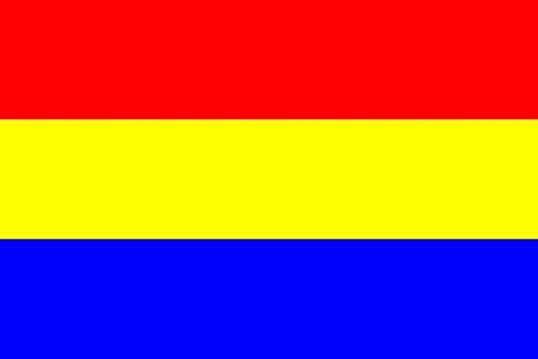 